Ztracená zvířataBeník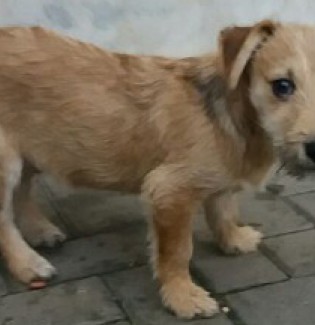 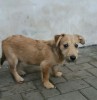 Datum ztráty 28.12.2017Místo ztráty Ústí u Vsetína, RublovTelefon 722948569Odměna ANOJméno BeníkPohlaví SamecKraj ZlínskýOkres VsetínPlemeno SměskaVěk 3 měsíceBarva RezaváVelikost Malá - do 9kgOkolnosti ztráty:
Pejska někdo vyhodil, a poté co jsme ho našli jsme mu hledali nový domov. Váží 4 kg. Nemá obojek, čip ani tetování. Noví majitelé si jej odvezli, ale poté přestali komunikovat a tvrdí, že jim pejsek utekl. Nemají zájem ho hledat, a tak jsme se rozhodli, že se jej pokusíme najít my. Údajně utekl směrem od Ústí u Vsetína ke Lhotě u Vsetína. Pejsek je bázlivý a lidem moc nedůvěřuje. 